Appenzell Ausserrhoden	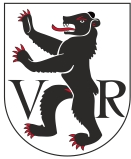 Hauptstadt:	Herisau		Sprachen: DeutschFläche in km2:	243		Einwohner: 55‘178 Kantonsgrenzen:	Appenzell Innerrhoden, St. Gallen
Landschaftscharakter:	Flachland, Berge bis 2‘502 m. ü. M., Täler, LandwirtschaftWirtschaft:	Huber + Suhner AG; Elektrotechnik, 3‘649 Angestellte, 706 Mio. Umsatz 
Methrom AG; Mischgewerbe, 2‘200 Angestellte, 375 Mio. Umsatz 
Hänseler AG; Chemie / Pharma, 123 Angestellte, 37 Mio. UmsatzSehenswürdigkeiten:	Wildkirchli Höhlen | Mineral- & Heilbad Unterrechstein 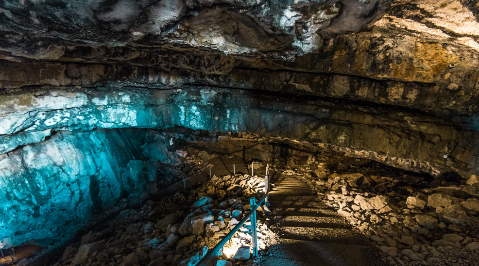 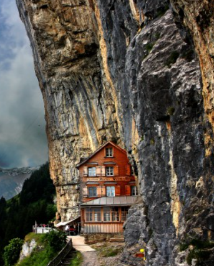 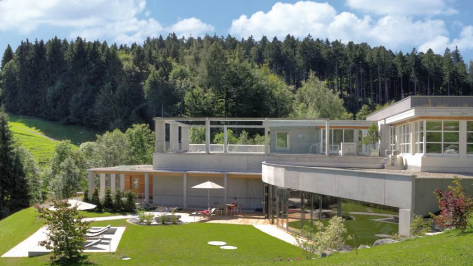 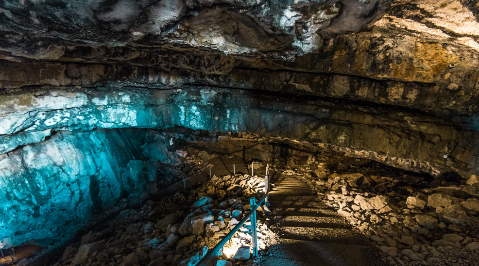 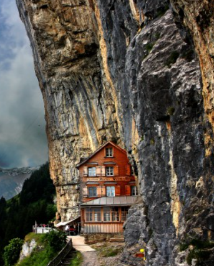 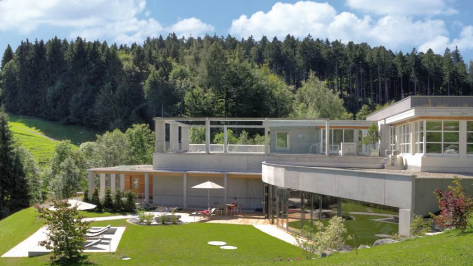 